This shows that the majority of people commute to Skipton from the surrounding areas but don’t live in Skipton themselves. However, a fair percentage still live in Skipton. The main surrounding areas include Steeton and Silsden, Bingley, Keighley, Gargrave, Hebden and Threshfield.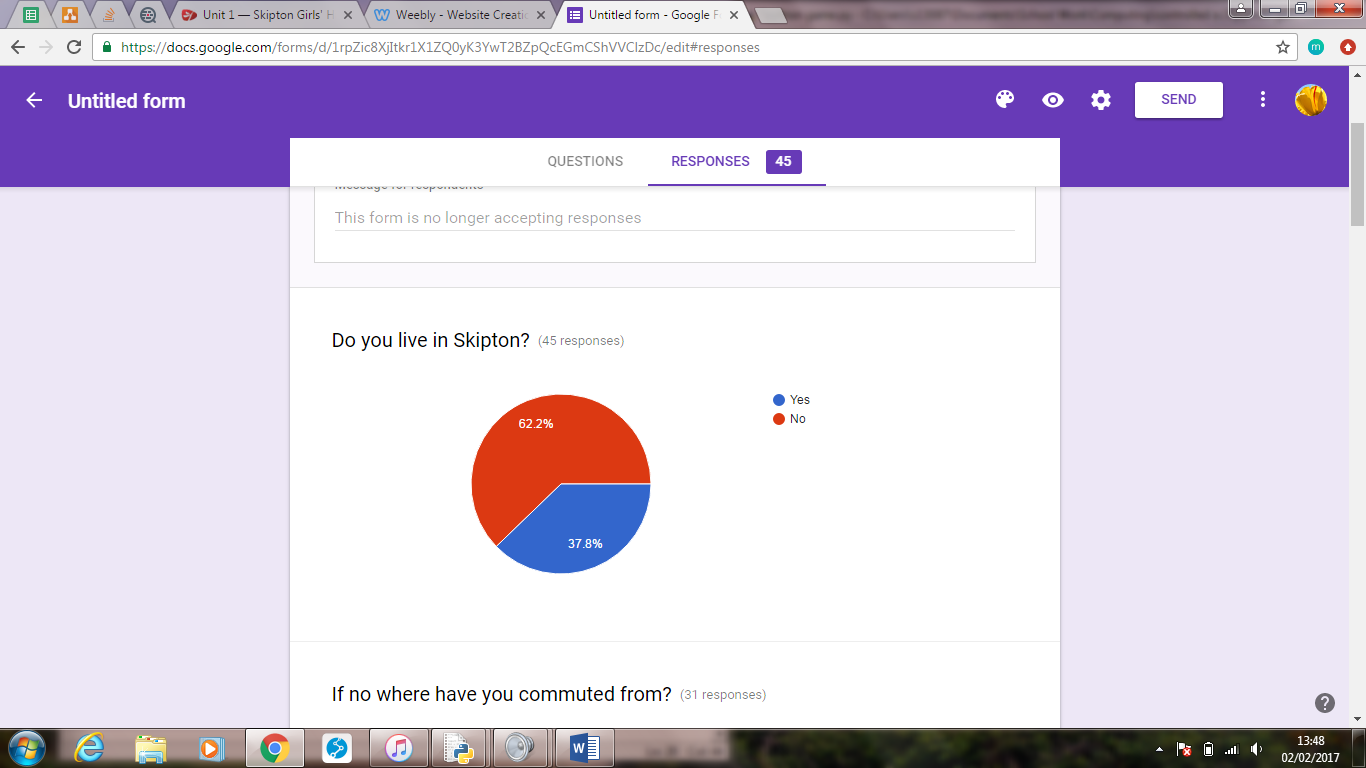 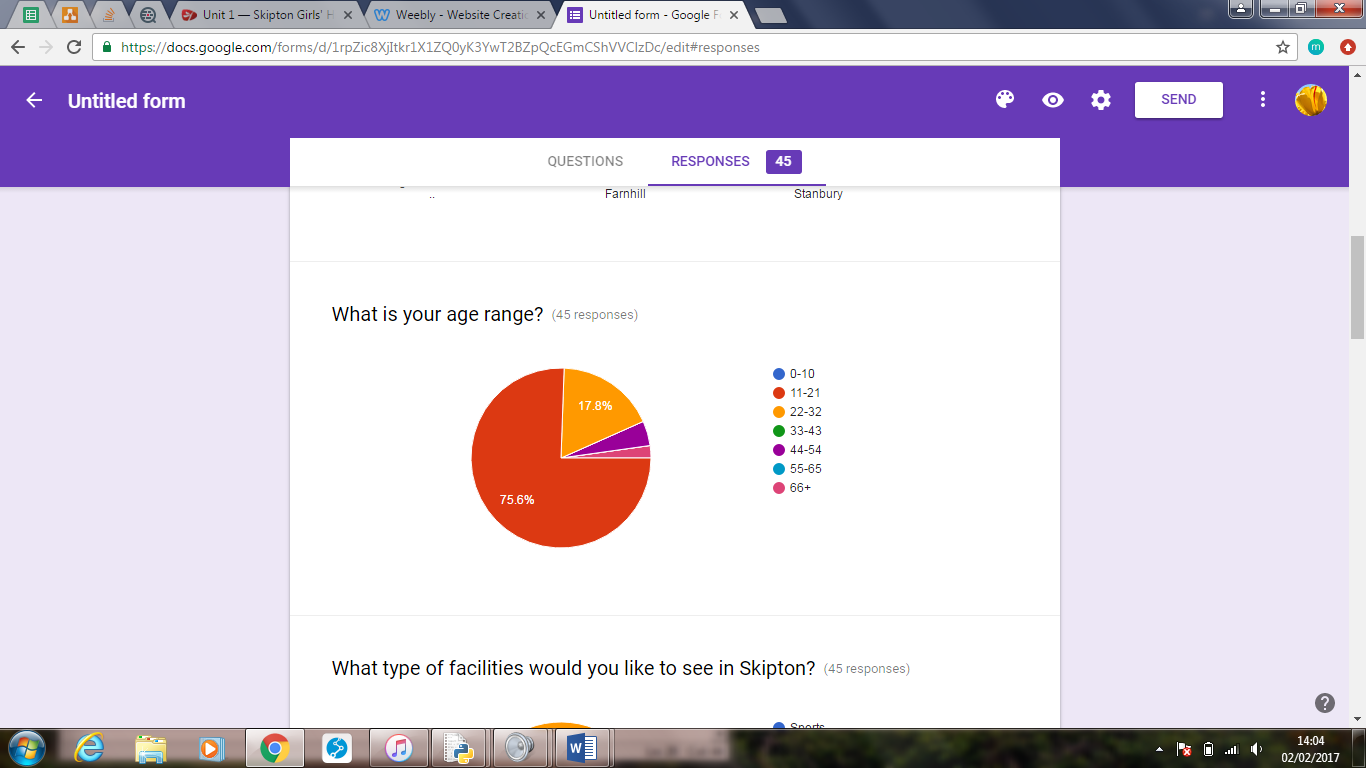 This graph shows that the main age that took this survey was between 11 and 21. However, the majority of Skipton’s population is 55+ so this is an anomaly. This pie chart shows that the majority of people would like to see more sports facilities in Skipton rather than leisure facilities or a shopping centre.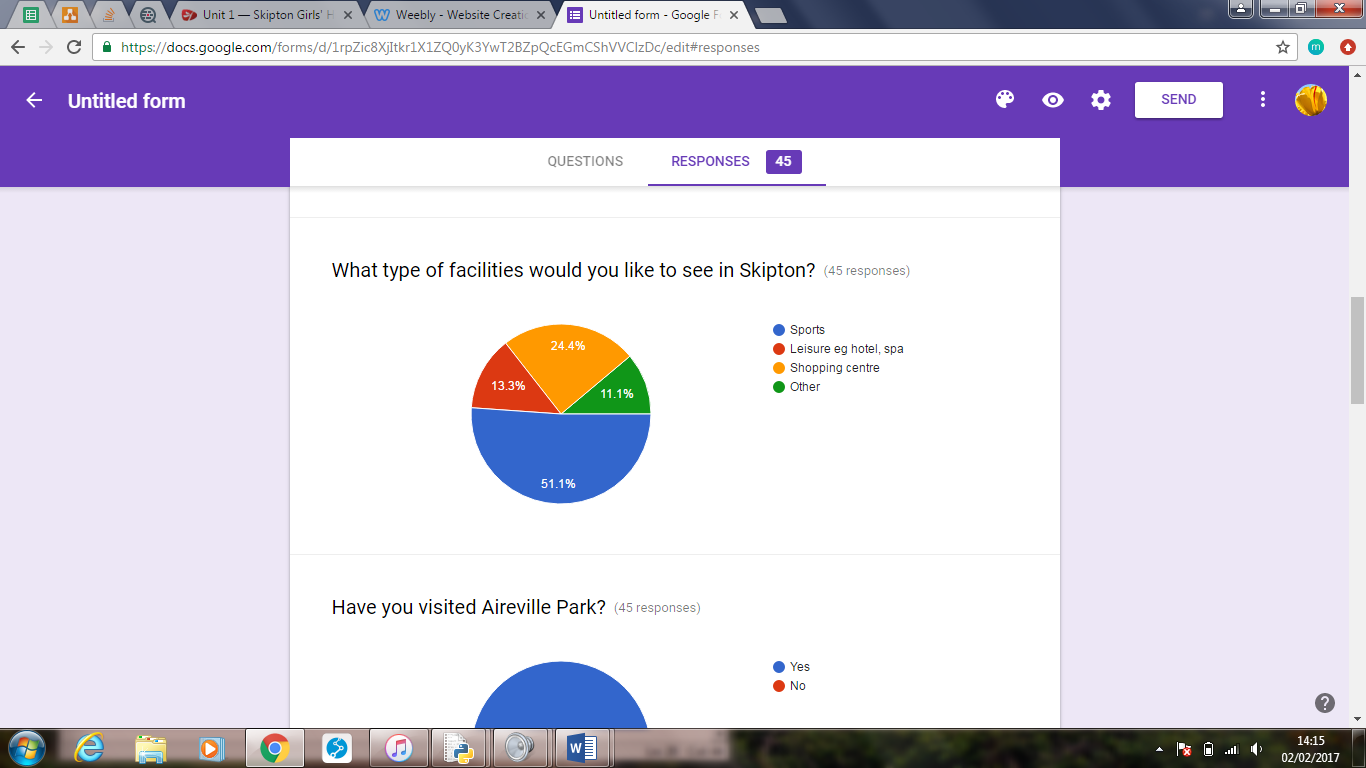 This chart shows how often people visit Aireville Park as everyone that filled out the questionnaire has visited Aireville Park and this graph shows that they visit rarely.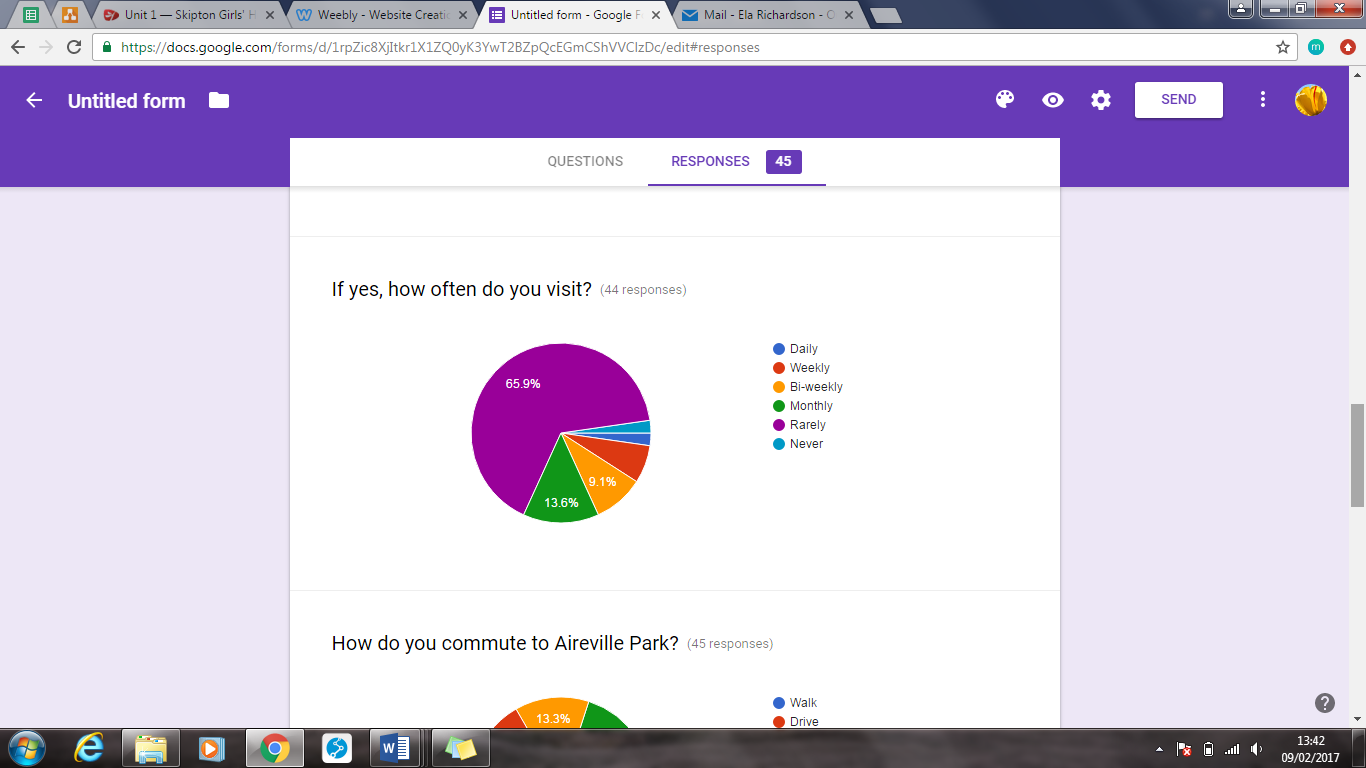  This shows that the main way that people commute to Aireville Park by walking and as a result of this they would like more footpaths to make their commute more enjoyable.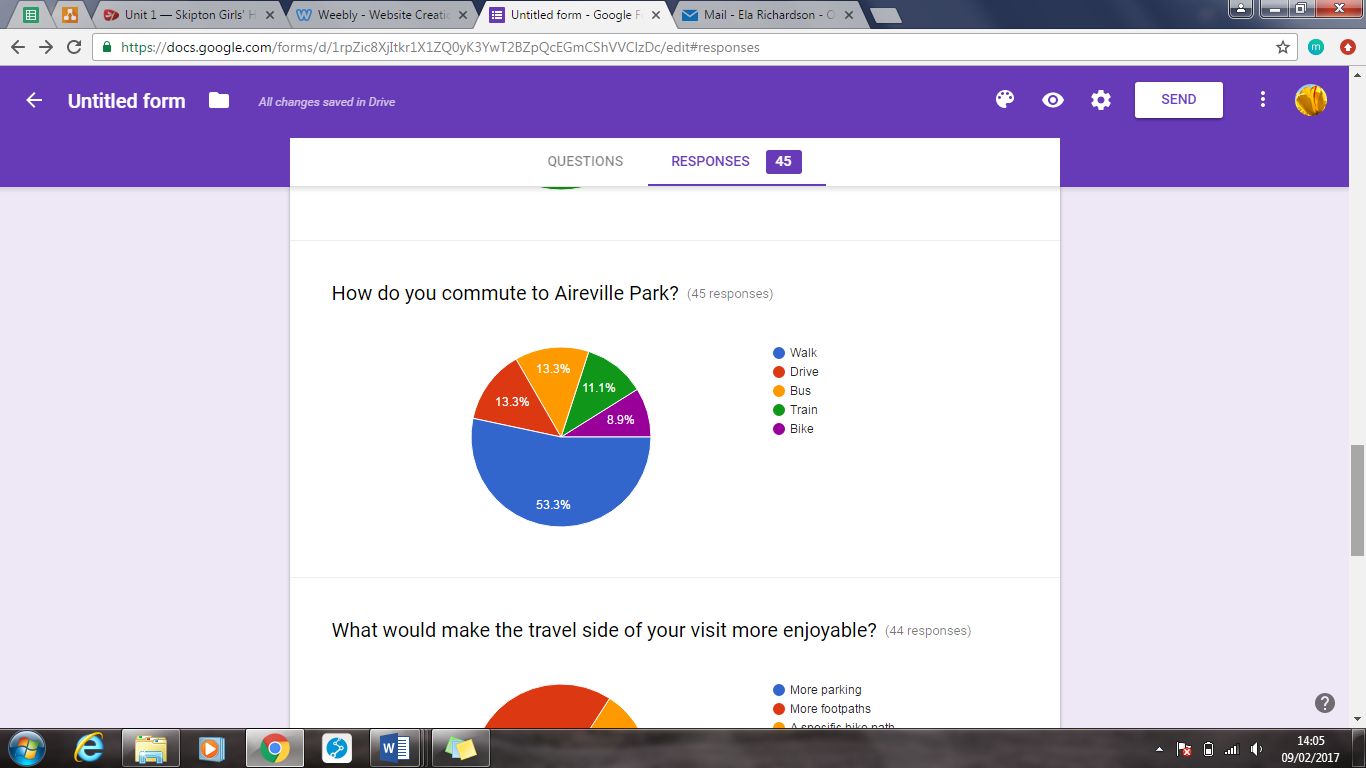 This graph shows that people spend the majority of their disposable income on sports.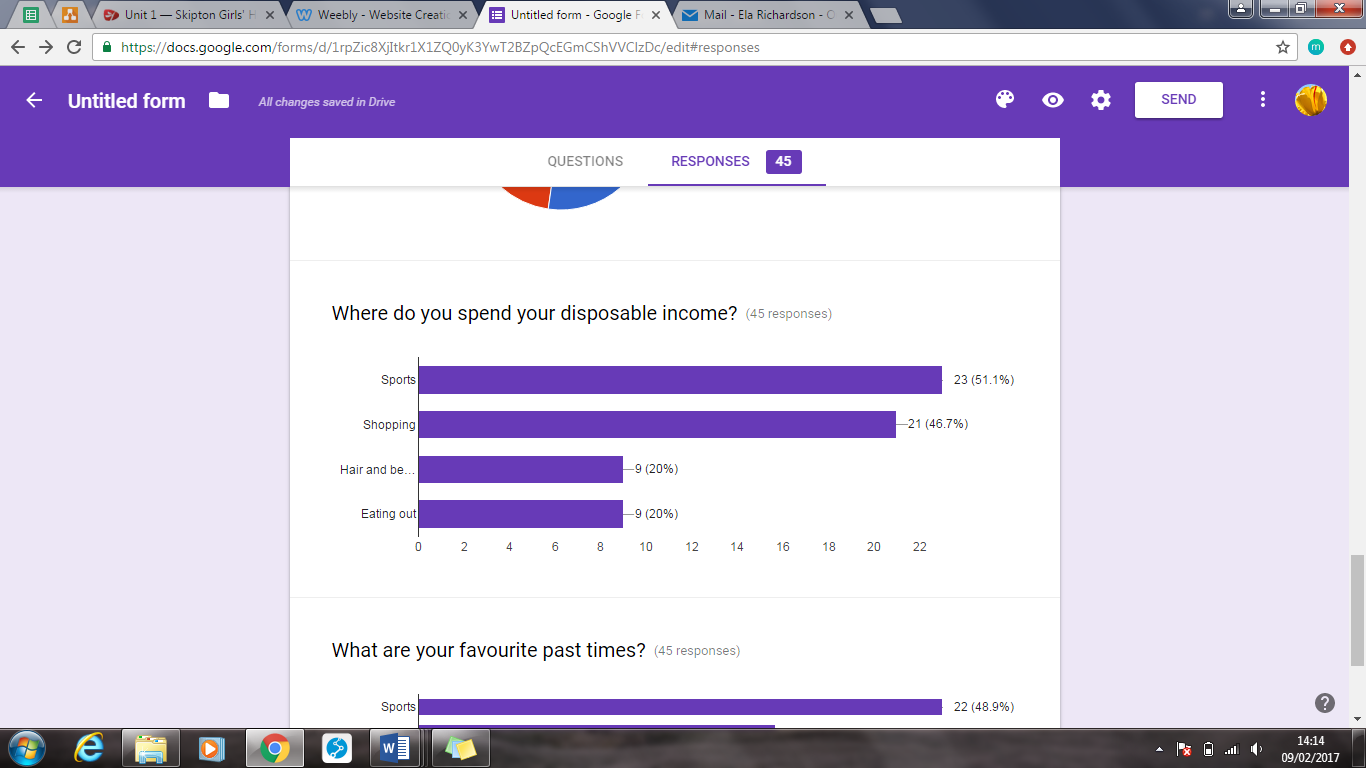 This graph shows that sports in the most loved past times of everyone that answered the survey.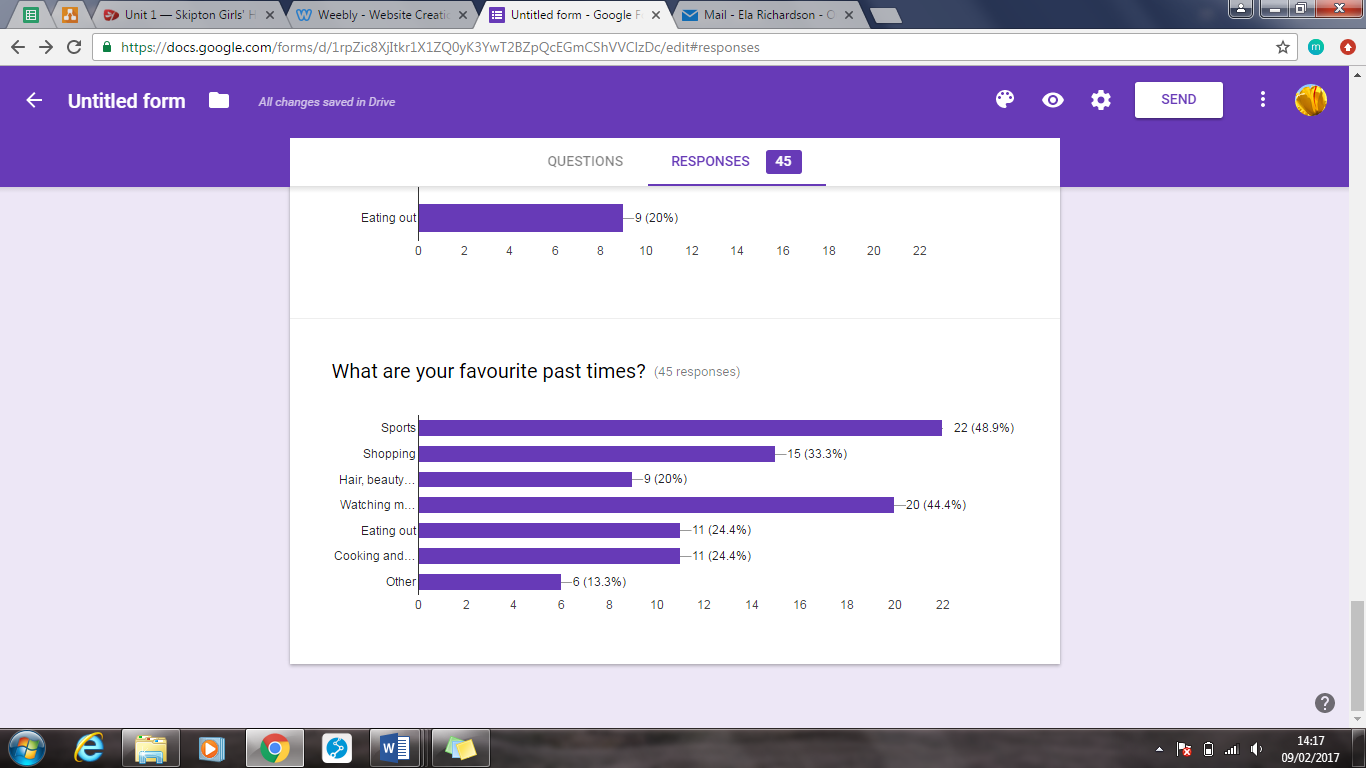 